Elementary SpanishHenry Barnard School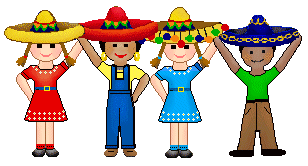 Week 31Grade: 3rd- 5th gradeTopic:  La letra S/ Ser (Describing people with adjectives)Content:  Review of basic conversation, colors, numbers, clothing, body parts, and family members; learning about the letter “S”; learning to describe yourself using the verb “ser” and adjectives.Objectives:To learn to pronounce the letter “S”To learn about Santiago, Chile and other words/ cultural items that begin with the letter “S”To learn to describe yourself with the verb “ser” and adjectivesTo conjugate the verb “ser”To answer the question, “Cómo eres?”Standards:1.11, 1.12, 1.13, 1.14, 1.15, 1.21, 1.22, 1.23, 1.24, 1.25, 1.32, 2.11, 2.12, 2.14, 2.15, 3.11, 3.13, 4.11, 4.12, 4.13, 5.13, 5.14, 5.15Materials:“Ser” worksheetPictures to describecrayonsSpanish alphabet chart “S” Power Point presentationIntroduction:Begin by doing the opening greeting/ song (“¡Hola niños!  ¿Cómo están?  Buenas tardes a ti- song”).  Review the questions “¿Cómo te llamas?” and “¿Cómo estás?”  Review vocabulary.  Learn about the letter “S” with Power Point.Development:Learn adjectives with worksheet.  Use pictures to describe people.  Answer the question, “¿Cómo eres?”  Have students describe themselves with the phrase “Yo soy…”  Describe other family members with the phrase “es.”  Play “¿Quién soy?”- students guess the person you are describing.Interactive Notebook:Complete “Todo Sobre Mí” mini-book by writing adjectives to describe yourself, family members, school, and drawing a self-portrait.Vocabulary:Yo soy, feo, bonito, grande, pequeño, viejo, joven, gordo, flaco, alto, bajo, moreno, rubio, rico, pobre, artístico, creativo, inteligente, interesante, deportista, músico, serio, sociable, tímidoActivities:DiscussionDescribing pictures and themselvesAssessment:Correctly using adjectives to describe themselves and othersHomework:Look at website and listen to “S” Power Point, play “Adjetivos” game